ПРАВИТЕЛЬСТВО ПСКОВСКОЙ ОБЛАСТИПОСТАНОВЛЕНИЕот 3 мая 2023 г. N 194О ПРОВЕДЕНИИ ОТКРЫТОГО КОНКУРСНОГО ОТБОРА НА ТЕРРИТОРИИПСКОВСКОЙ ОБЛАСТИ В РАМКАХ ВСЕРОССИЙСКОГО КОНКУРСА ЛУЧШИХРЕГИОНАЛЬНЫХ ПРАКТИК ПОДДЕРЖКИ ВОЛОНТЕРСТВА "РЕГИОН ДОБРЫХДЕЛ" 2023 ГОДАНа основании приказа Федерального агентства по делам молодежи от 05 апреля 2023 г. N 115 "О проведении Всероссийского конкурса лучших региональных практик поддержки добровольчества (волонтерства) "Регион добрых дел" 2023 года", Закона Псковской области от 19 февраля 2002 г. N 174-ОЗ "Об исполнительных органах Псковской области" Правительство Псковской области постановляет:1. Провести открытый конкурсный отбор на территории Псковской области в рамках Всероссийского конкурса лучших региональных практик поддержки добровольчества (волонтерства) "Регион добрых дел" 2023 года.2. Утвердить прилагаемые:1) Положение о проведении открытого конкурсного отбора на территории Псковской области в рамках Всероссийского конкурса лучших региональных практик поддержки добровольчества (волонтерства) "Регион добрых дел" 2023 года;2) состав конкурсной комиссии по проведению открытого конкурсного отбора на территории Псковской области в рамках Всероссийского конкурса лучших региональных практик поддержки добровольчества (волонтерства) "Регион добрых дел" 2023 года.3. Настоящее постановление вступает в силу со дня, следующего за днем его официального опубликования, и распространяется на правоотношения, возникшие с 24 апреля 2023 года.4. Контроль за исполнением настоящего постановления возложить на заместителя Губернатора Псковской области Серавина А.И.Губернатор Псковской областиМ.ВЕДЕРНИКОВУтвержденопостановлениемПравительства Псковской областиот 3 мая 2023 г. N 194ПОЛОЖЕНИЕО ПРОВЕДЕНИИ ОТКРЫТОГО КОНКУРСНОГО ОТБОРА НА ТЕРРИТОРИИПСКОВСКОЙ ОБЛАСТИ В РАМКАХ ВСЕРОССИЙСКОГО КОНКУРСАЛУЧШИХ РЕГИОНАЛЬНЫХ ПРАКТИК ПОДДЕРЖКИ ВОЛОНТЕРСТВА"РЕГИОН ДОБРЫХ ДЕЛ" 2023 ГОДАI. ОБЩИЕ ПОЛОЖЕНИЯ1. Настоящее Положение определяет цели, задачи, порядок проведения и условия участия в открытом конкурсном отборе на территории Псковской области в рамках Всероссийского конкурса лучших региональных практик поддержки добровольчества (волонтерства) "Регион добрых дел" 2023 года (далее - Конкурс).2. Конкурс проводится в рамках подготовки заявки от Псковской области на участие во Всероссийском конкурсе лучших региональных практик поддержки добровольчества (волонтерства) "Регион добрых дел" 2023 года, организатором которого является Федеральное агентство по делам молодежи (далее - заявка от Правительства Псковской области на участие во Всероссийском конкурсе "Регион добрых дел" 2023 года).3. Организатором и оператором Конкурса на территории Псковской области является Правительство Псковской области в лице Управления общественных проектов и молодежной политики Правительства Псковской области (далее - Организатор).Извещение о проведении Конкурса размещается Организатором в информационно-телекоммуникационной сети "Интернет" на официальном сайте Правительства Псковской области по адресу: pskov.ru.4. В целях настоящего Положения под проектом понимается комплекс взаимосвязанных мероприятий, направленных на развитие добровольческой (волонтерской) деятельности и достижение конкретных общественно полезных результатов в рамках определенного срока и бюджета.II. ЦЕЛИ И ЗАДАЧИ КОНКУРСА5. Цель Конкурса - создание условий для устойчивого развития добровольческих (волонтерских) инициатив на территории Псковской области, повышающих качество жизни людей и способствующих росту числа граждан, вовлеченных в добровольческую (волонтерскую) деятельность.6. Задачи Конкурса:1) выявление, поддержка и тиражирование наиболее значимых, перспективных, системных проектов содействия развитию и распространению добровольчества (волонтерства) на территории Псковской области;2) поддержка деятельности существующих и создание условий для возникновения новых добровольческих (волонтерских) организаций и инициатив, повышение престижа добровольчества (волонтерства) в обществе на территории Псковской области;3) расширение масштабов межсекторного взаимодействия в сфере добровольчества (волонтерства), включая взаимодействие добровольческих (волонтерских) организаций с другими организациями некоммерческого сектора, бизнесом, органами государственной власти и органами местного самоуправления, государственными и муниципальными учреждениями, средствами массовой информации, международными, религиозными и другими заинтересованными организациями на территории Псковской области;4) увеличение численности граждан, вовлеченных в добровольческую (волонтерскую) деятельность на территории Псковской области;5) организация образовательной и просветительской деятельности в сфере добровольчества (волонтерства) на территории Псковской области.III. НАПРАВЛЕНИЯ ПОДДЕРЖКИ7. Проекты Конкурса должны быть представлены в рамках следующих направлений поддержки:1) школьное добровольчество (волонтерство) - содействие вовлечению обучающихся общеобразовательных организаций в добровольческую (волонтерскую) деятельность;2) студенческое добровольчество (волонтерство) - повышение общественной активности обучающихся профессиональных образовательных организаций и образовательных организаций высшего образования путем вовлечения их в добровольческую (волонтерскую) деятельность;3) добровольчество (волонтерство) трудоспособного населения - продвижение добровольчества (волонтерства) среди населения трудоспособного возраста, в том числе развитие семейного добровольчества (волонтерства), корпоративного добровольчества (волонтерства) (добровольной (волонтерской) деятельности работников на благо общества при поддержке и поощрении со стороны компании/организации);4) "серебряное" добровольчество (волонтерство) - обеспечение самореализации граждан старшего поколения (в возрасте от 55 лет и старше) через добровольческую (волонтерскую) деятельность.8. В каждом из направлений могут быть представлены проекты, направленные на поддержку отдельных направлений добровольческой (волонтерской) деятельности, включая международные добровольческие (волонтерские) мероприятия, разработку и внедрение программ по поддержке добровольчества (волонтерства) в сфере здравоохранения, образования, культуры, науки, социальной поддержки и социального обслуживания населения, охраны природы, предупреждения и ликвидации последствий чрезвычайных ситуаций, физической культуры и спорта, гражданско-патриотического воспитания, формирования комфортной городской среды, инклюзивного добровольчества (волонтерства), добровольческой (волонтерской) деятельности в сфере содействия органам внутренних дел, добровольчества (волонтерства) крупных событий.IV. УЧАСТНИКИ КОНКУРСА9. В Конкурсе могут принимать участие:1) зарегистрированные некоммерческие и неправительственные организации, одним из направлений деятельности которых является содействие в вопросах развития добровольчества (волонтерства);2) государственные и муниципальные учреждения.10. В Конкурсе не могут принимать участие:1) политические партии и движения;2) органы государственной власти Псковской области;3) органы местного самоуправления муниципальных образований Псковской области;4) коммерческие организации;5) инициативные группы граждан.V. ГЕОГРАФИЯ И СРОК ПРОВЕДЕНИЯ КОНКУРСА11. Конкурс проводится на территории Псковской области в период с 24 апреля по 04 мая 2023 года включительно.VI. ПОРЯДОК ПРОВЕДЕНИЯ КОНКУРСА12. Заявки на участие в Конкурсе (далее - заявки) направляются Организатору на электронный адрес: mz.sabitov@pskov.ru с пометкой "На Конкурс" в порядке и в сроки, установленные подпунктом 1 пункта 16, пунктами 21 - 25 настоящего Положения.13. Заявки, поданные позже срока подачи заявок, указанного в подпункте 1 пункта 16 настоящего Положения, и не соответствующие общим требованиям к заявкам Конкурса, установленным пунктами 21 - 25 настоящего Положения, к участию в Конкурсе не допускаются.14. Консультации по составлению заявки на Конкурс, порядку проведения Конкурса оказываются по телефону 8(8112)299-527 и на электронный адрес: mz.sabitov@pskov.ru с пометкой "Консультация".15. Отбор победителей Конкурса осуществляется конкурсной комиссией по проведению открытого конкурсного отбора на территории Псковской области в рамках Всероссийского конкурса лучших региональных практик поддержки добровольчества (волонтерства) "Регион добрых дел" 2023 года (далее - комиссия).В состав комиссии входят представители исполнительных органов Псковской области, некоммерческих организаций, бизнеса, средств массовой информации, имеющие большой опыт в сфере социального проектирования, благотворительности и добровольчества (волонтерства).Состав комиссии утверждается постановлением Правительства Псковской области.Член комиссии, имеющий личную заинтересованность в результатах Конкурса, которая может привести к конфликту интересов при исполнении обязанностей члена комиссии, в том числе если член комиссии является сотрудником или добровольцем (волонтером), или членом коллегиального органа управления, или донором организации, которую оценивает, а также в том случае, если работниками и (или) членами органов управления организации, заявку которой он оценивает, являются его близкие родственники, и в иных случаях, если имеются иные обстоятельства, дающие основание полагать, что член комиссии лично прямо или косвенно заинтересован в результатах рассмотрения заявки, к оценке не допускается.VII. ЭТАПЫ ПРОВЕДЕНИЯ КОНКУРСА16. Конкурс проводится в пять этапов:1) в период с 24 апреля по 04 мая по 2023 года включительно - подача заявок на Конкурс;2) 05 мая 2023 года - первичное рассмотрение Организатором поступивших заявок на соответствие требованиям, установленным подпунктом 1 пункта 16, пунктами 21 - 25 настоящего Положения;3) в период с 05 по 10 мая 2023 года включительно - заочный этап оценки заявок комиссией;4) 10 мая 2023 года - подведение итогов Конкурса комиссией;5) 11 мая 2023 года - объявление Организатором победителей Конкурса.VIII. УСЛОВИЯ ФИНАНСИРОВАНИЯ ПРОЕКТА17. Минимальный размер финансирования проекта, представляемого в составе заявки, - 200000 рублей.18. Максимальный размер финансирования проекта, представляемого в составе заявки, - 1000000 рублей.19. Проекты победителей Конкурса будут включены в заявку от Правительства Псковской области на участие во Всероссийском конкурсе "Регион добрых дел" 2023 года. В случае победы заявки от Правительства Псковской области во Всероссийском конкурсе "Регион добрых дел" 2023 года проекты победителей Конкурса получат региональную субсидию на реализацию проекта.20. Не допускается внесение в смету проекта следующих расходов:1) расходов, непосредственно не связанных с реализацией проекта;2) расходов на приобретение и аренду недвижимого имущества (включая земельные участки), за исключением арендной платы за пользование помещениями для проведения мероприятий;3) расходов на содержание арендуемых помещений, включая освещение, отопление, водоснабжение, электроснабжение, канализацию и оплату других эксплуатационных и коммунальных услуг (уборки, вывоза твердых бытовых отходов и иных), за исключением арендных платежей за помещения и оборудование, арендуемые для подготовки и (или) проведения мероприятий, а также сопутствующие расходы (включая страхование, приобретение топлива, воды, энергии всех видов, перевозку, сборку и демонтаж оборудования);4) расходов на капитальное строительство новых зданий;5) расходов на осуществление капитального ремонта уже имеющихся зданий и помещений;6) расходов на приобретение транспортных средств;7) расходов на погашение задолженности организации;8) расходов на уплату штрафов, пеней;9) расходов на оплату труда сотрудников государственных и муниципальных органов власти, а также организаций, оплата труда которых определена выполняемым государственным заданием;10) командировочных расходов сотрудников организации, реализующих проект;11) представительских расходов;12) покрытие транспортных расходов для участников до места проведения федеральных и окружных мероприятий, посвященных развитию добровольческой (волонтерской) деятельности, и обратно;13) расходов на предоставление премий, благотворительные пожертвования в денежной форме;14) расходов на приобретение призов, подарков стоимостью более 4000 (четырех тысяч) рублей;15) расходов по оплате организационных взносов за участие в различных мероприятиях;16) расходов на приобретение продуктов питания с целью их раздачи в виде материальной (благотворительной) помощи;17) непредвиденных расходов, а также недетализированных "прочих расходов";18) финансирование текущей деятельности отдельных организаций;19) оплата расходов, связанных с проведением ежегодных региональных мероприятий, за исключением случаев расширения (масштабирования) данных мероприятий, проводимых в целях наибольшего вовлечения граждан в добровольческую (волонтерскую) деятельность.IX. ПОРЯДОК ПОДАЧИ И ОБЩИЕ ТРЕБОВАНИЯ К ЗАЯВКАМ21. Для участия в Конкурсе подается заявка в формате .doc или .docx по форме согласно приложению N 1 к настоящему Положению. К заявке прилагаются следующие документы:1) паспорт проекта в формате .doc или .docx, включая план мероприятий по реализации проекта в формате .doc или .docx и смету проекта в формате .xlsx, составленные по форме согласно приложению N 2 к настоящему Положению;2) копия документа, подтверждающего государственную регистрацию организации, подающей заявку на участие в Конкурсе (далее - организация), заверенная подписью руководителя и печатью (при наличии) организации;3) копия свидетельства о постановке на учет в налоговом органе юридического лица, образованного в соответствии с законодательством Российской Федерации, по месту нахождения организации на территории Псковской области, заверенная подписью руководителя и печатью (при наличии) организации;4) документ, подтверждающий полномочия руководителя организации (выписка из протокола общего собрания о выборе руководителя организации либо копия приказа о назначении руководителя на должность, либо копия доверенности, выданной на имя руководителя, заверенная подписью руководителя и печатью (при наличии) организации);5) коллективное заявление о партнерстве, в котором оговаривается цель проекта и обязанности партнеров (в тех случаях, если проект предусматривает партнерство с другими организациями или партнерство инициативной группы с организацией);6) письма поддержки, рекомендательные письма (при наличии);7) другие документы, подтверждающие опыт организации, исполнителей или значимость проекта (при наличии);8) согласие на обработку персональных данных.22. Общественным движениям, не получившим статус юридического лица, но планирующим получение статуса на момент предоставления субсидии, необходимо приложить к заявке:1) соглашение (протокол) о создании инициативной группы и намерении получить статус юридического лица до 01 января 2023 года, а также о принятии решения об участии в Конкурсе. В протоколе указывается Ф.И.О. руководителя инициативной группы, который ставит свою подпись в заявке на Конкурс;2) копию документа, удостоверяющего личность руководителя инициативной группы (паспорт), и заявление о согласии на обработку персональных данных;3) коллективное заявление о партнерстве, в котором оговаривается цель проекта и обязанности партнеров (в тех случаях, если проект предусматривает партнерство с другими организациями или партнерство инициативной группы с организацией - юридическим лицом);4) согласие на обработку персональных данных;5) письма поддержки, рекомендательные письма (при наличии);6) другие документы, подтверждающие опыт исполнителей или значимость проекта (при наличии).23. Файл, содержащий заявку и прилагаемые к ней документы, должен составлять не более 15 страниц.24. Каждый участник Конкурса может представить на рассмотрение не более трех заявок по разным направлениям поддержки Конкурса, указанным в пункте 7 настоящего Положения.25. Представляемый проект должен соответствовать следующим требованиям:1) реализовываться на территории Псковской области;2) руководителем проекта не может являться работник органа государственной власти Псковской области, органа местного самоуправления муниципального образования Псковской области;3) сроки реализации проекта: с 01 января 2024 года по 17 декабря 2024 года;4) условия финансирования проекта соответствуют условиям, указанным в пунктах 17 - 20 настоящего Положения.26. К участию в Конкурсе и рассмотрению Комиссией допускаются заявки, поданные в срок, указанный в подпункте 1 пункта 16 настоящего Положения, соответствующие требованиям, установленным пунктами 21 - 25 настоящего Положения.27. Документы, представленные на Конкурс, не рецензируются и не возвращаются.Организатор Конкурса оставляет за собой право затребовать у заявителя дополнительные документы в случае необходимости.28. Расходы, связанные с подготовкой и представлением заявок, несут участники Конкурса.29. Организатор в момент поступления заявки регистрирует ее в журнале учета заявок на участие в Конкурсе с проставлением даты и времени.X. ПОРЯДОК РАССМОТРЕНИЯ ЗАЯВОК30. Организатор в течение одного рабочего дня, следующего за днем окончания срока приема заявок, осуществляет первичное рассмотрение поступивших заявок и в случае:1) соответствия заявки требованиям, установленным пунктом 7, подпунктом 1 пункта 16, пунктами 21 - 25 настоящего Положения, - направляет членам комиссии заявку в электронном виде;2) несоответствия заявки требованиям, установленным пунктом 7, подпунктом 1 пункта 16, пунктами 21 - 25 настоящего Положения, - направляет участнику Конкурса уведомление об отказе с указанием оснований для отказа.31. Каждый член комиссии не позднее срока, указанного в подпункте 3 пункта 16 настоящего Положения, оценивает заявки по критериям, указанным в приложении N 3 к настоящему Положению, и направляет секретарю комиссии заполненную оценочную ведомость по форме согласно приложению N 4 к настоящему Положению (далее - ведомость).32. Секретарь комиссии на основании полученных от членов комиссии ведомостей составляет рейтинг проектов в соответствии с количеством набранных баллов.33. Члены комиссии в срок, указанный в подпункте 4 пункта 16 настоящего Положения, на основании рейтинга проектов принимают решение о победителях Конкурса простым большинством голосов присутствующих на заседании комиссии. Заседание комиссии проводится в очной форме. При отсутствии возможности личного участия заседание комиссии проводится с применением систем видеоконференции. Заседание комиссии считается правомочным, если на нем присутствуют не менее половины ее членов.34. При равенстве голосов голос председателя комиссии является решающим.35. Комиссия принимает одно из следующих решений:1) включить проект в заявку от Правительства Псковской области на участие во Всероссийском конкурсе "Регион добрых дел" 2023 года;2) не рекомендовать включение проекта в заявку от Правительства Псковской области на участие во Всероссийском конкурсе "Регион добрых дел" 2023 года.36. Решение комиссии оформляется протоколом, который подписывается председателем и секретарем комиссии.37. Организационно-техническое обеспечение деятельности комиссии осуществляет Организатор.38. Победителями Конкурса признаются первый и последующие участники Конкурса, которые указаны в рейтинге, по 3 участника по каждому направлению поддержки, указанному в подпунктах 1 - 4 пункта 7 настоящего Положения. При равенстве наибольшего балла по какому-либо направлению поддержки более чем у 3 участников победителями признаются 3 из них, дата и время подачи заявок которых оказались раньше.XI. КРИТЕРИИ ОЦЕНКИ ЗАЯВОК39. Оценка заявок осуществляется членами комиссии на основе критериев, указанных в приложении N 3 к настоящему Положению. Оценка заявок осуществляется по каждому критерию с применением балльной системы.XII. ПОДВЕДЕНИЕ ИТОГОВ КОНКУРСА И РЕАЛИЗАЦИЯ ПРОЕКТОВ40. Организатор в срок до 06 мая 2023 года направляет участнику Конкурса уведомление о принятом решении. Уведомление о принятом решении направляется по электронному адресу, указанному в заявке.41. Итоги Конкурса (протокол заседания комиссии с указанием количества баллов по каждому проекту) публикуются в информационно-телекоммуникационной сети "Интернет" на официальном сайте Правительства Псковской области по адресу: pskov.ru.42. Проекты победителей Конкурса включаются в заявку от Правительства Псковской области на участие во Всероссийском конкурсе "Регион добрых дел" 2023 года.43. Организатор не позднее 12 мая 2023 года уведомляет победителя Конкурса о включении проекта в заявку от Правительства Псковской области на участие во Всероссийской конкурсе "Регион добрых дел" 2023 года.44. В случае получения Псковской областью субсидии из федерального бюджета на реализацию практик поддержки добровольчества (волонтерства) в субъектах Российской Федерации по итогам Всероссийского конкурса лучших региональных практик поддержки волонтерства "Регион добрых дел" 2023 года:1) с победителями Конкурса, чьи проекты включены в заявку от Правительства Псковской области на участие во Всероссийском конкурсе "Регион добрых дел" 2023 года, будут заключены соглашения о предоставлении субсидии в срок до начала реализации проектов;2) предоставление субсидии осуществляется на основании постановления Правительства Псковской области, принятого в соответствии с бюджетным законодательством.45. Организатор контролирует работу по реализации проекта победителя Конкурса, чьи проекты включены в заявку от Правительства Псковской области на участие во Всероссийском конкурсе "Регион добрых дел" 2023 года (в случае получения Правительством Псковской области субсидии, указанной в пункте 44 настоящего Положения).46. Ежеквартально победители Конкурса, чьи проекты включены в заявку от Правительства Псковской области на участие во Всероссийском конкурсе "Регион добрых дел" 2023 года, обязаны представлять в адрес Организатора план реализации проекта на следующий квартал по форме и в срок, установленным соглашением о предоставлении субсидии, краткий отчет с фото- и видеоматериалами о проведенных мероприятиях в течение отчетного квартала в соответствии с соглашением о предоставлении субсидии.47. По окончании реализации проектов победителям Конкурса, чьи проекты включены в заявку от Правительства Псковской области на участие во Всероссийском конкурсе "Регион добрых дел" 2023 года, необходимо в течение двух недель направить в адрес Организатора содержательный и финансовый отчеты за весь период осуществления проекта по форме, установленной соглашением о предоставлении субсидии (в случае получения Правительством Псковской области субсидии, указанной в пункте 44 настоящего Положения).Приложение N 1к Положениюо проведении открытого конкурсногоотбора на территории Псковской областив рамках Всероссийского конкурса лучшихрегиональных практик поддержки добровольчества(волонтерства) "Регион добрых дел" 2023 годаЗАЯВКАна участие в открытом конкурсном отборе на территорииПсковской области в рамках Всероссийского конкурсалучших региональных практик поддержки волонтерства"Регион добрых дел" 2023 года______________________________________________________(наименование организации)Общая информация о проектеИнформация об организации - заявителе проектаПрошу Вас организовать рассмотрение настоящей заявки в рамках проведения открытого конкурсного отбора на территории Псковской области в рамках Всероссийского конкурса лучших региональных практик поддержки добровольчества (волонтерства) "Регион добрых дел" 2023 года. С условиями и требованиями открытого конкурсного отбора на территории Псковской области в рамках Всероссийского конкурса лучших региональных практик поддержки добровольчества (волонтерства) "Регион добрых дел" 2023 года ознакомлен и согласен. Достоверность представленной в составе заявки информации гарантирую и даю согласие на обработку персональных данных.Приложение к заявке: на ____ л. в 1 экз.Наименование должностируководителяорганизации-заявителя:      __________________/__________________________                                  (подпись)                (ФИО)Наименование должностируководителя проекта:         __________________/__________________________                                  (подпись)                (ФИО)"___" ______________ 20__ г.                          М.П.Приложение N 2к Положениюо проведении открытого конкурсногоотбора на территории Псковской областив рамках Всероссийского конкурса лучшихрегиональных практик поддержки волонтерства"Регион добрых дел" 2023 годаПАСПОРТпроекта поддержки добровольчества (волонтерства)Краткая текстовая презентация проекта, дающая целостное представление о сути проекта и отражающая основную идею проекта, цель, содержание и наиболее значимые ожидаемые результаты (заполняются по 2 - 5 предложений). Текст краткого описания проекта - победителя открытого конкурсного отбора на территории Псковской области будет использован для публикации в информационно-телекоммуникационной сети "Интернет".Описание проекта поддержки добровольчества (волонтерства)План мероприятий по реализации проектаподдержки добровольчества (волонтерства)Смета проектапо реализации проекта поддержкидобровольчества (волонтерства)Сведения об объеме бюджетных ассигнований, необходимых для реализации проекта, предоставляются единой сметой всего проекта на одном листе.При составлении сметы проекта рекомендуется использовать следующие наименования расходов (в порядке приоритета) с комментариями, позволяющими определить реалистичность и обоснованность данных расходов:1) материально-техническое обеспечение (в том числе расходы на косметический ремонт помещения (не более 15% расходов) (при включении данных расходов в смету проекта в комментариях необходимо указать, каким образом данное материально-техническое обеспечение повлияет на реализацию проекта);2) административные расходы (оплата труда штатных сотрудников, за исключением случаев, указанных в пункте 20 Положения о проведении открытого конкурсного отбора на территории Псковской области в рамках Всероссийского конкурса лучших региональных практик поддержки волонтерства "Регион добрых дел" 2023 года);3) организация и проведение мероприятий (в случае необходимости обозначить расходы, связанные с оказанием услуг страхования жизни и здоровья участников проекта (возникающие в связи с реализацией ими (участниками) действий и мероприятий, в рамках которых существуют риски наступления страхового случая), или расходы, связанные с организацией информационной кампании);4) организация и проведение образовательных программ;5) иное.Обратить особое внимание на обоснованность включения в смету расходов на заработную плату сотрудников организаций.Форма сметы проектаСведения об объеме бюджетных ассигнований,необходимых для реализации проекта______________________________________________(название проекта)Приложение N 3к Положениюо проведении открытого конкурсногоотбора на территории Псковской областив рамках Всероссийского конкурсалучших региональных практик поддержкиволонтерства "Регион добрых дел" 2023 годаКРИТЕРИИоценки заявок открытого конкурсного отбора на территорииПсковской области в рамках Всероссийского конкурсалучших региональных практик поддержки волонтерства"Регион добрых дел" 2023 годаПриложение N 4к Положениюо проведении открытого конкурсногоотбора на территории Псковской областив рамках Всероссийского конкурсалучших региональных практик поддержкиволонтерства "Регион добрых дел" 2023 годаОЦЕНОЧНАЯ ВЕДОМОСТЬчлена конкурсной комиссии по проведению открытогоконкурсного отбора на территории Псковской области в рамкахВсероссийского конкурса лучших региональных практикподдержки волонтерства "Регион добрых дел" 2023 годаЧлен конкурсной комиссии ________________   _______________________________                            (подпись)             (расшифровка подписи)УтвержденпостановлениемПравительства Псковской областиот 3 мая 2023 г. N 194СОСТАВКОНКУРСНОЙ КОМИССИИ ПО ПРОВЕДЕНИЮ ОТКРЫТОГО КОНКУРСНОГООТБОРА НА ТЕРРИТОРИИ ПСКОВСКОЙ ОБЛАСТИ В РАМКАХВСЕРОССИЙСКОГО КОНКУРСА ЛУЧШИХ РЕГИОНАЛЬНЫХ ПРАКТИКПОДДЕРЖКИ ВОЛОНТЕРСТВА "РЕГИОН ДОБРЫХ ДЕЛ" 2023 ГОДА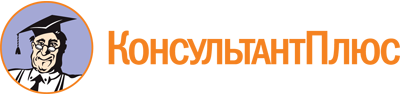 Постановление Правительства Псковской области от 03.05.2023 N 194
"О проведении открытого конкурсного отбора на территории Псковской области в рамках Всероссийского конкурса лучших региональных практик поддержки волонтерства "Регион добрых дел" 2023 года"
(вместе с "Положением о проведении открытого конкурсного отбора на территории Псковской области в рамках Всероссийского конкурса лучших региональных практик поддержки волонтерства "Регион добрых дел" 2023 года")Документ предоставлен КонсультантПлюс

www.consultant.ru

Дата сохранения: 17.06.2023
 1Наименование проекта2Ф.И.О. и должность руководителя проекта3Телефон руководителя проекта (с указанием кода города)4Мобильный телефон руководителя проекта5Электронный адрес руководителя проекта6Приоритетное направление конкурса, которому соответствует проект (указать только один пункт)Школьное добровольчество (волонтерство);студенческое добровольчество (волонтерство);добровольчество (волонтерство) трудоспособного населения;"серебряное" добровольчество (волонтерство)7География реализации проекта8Сроки реализации проекта9Объем субсидии, запрашиваемой на реализацию проекта, рублей (указать значение до двух знаков после запятой)10Объем софинансирования проекта, рублей (указать значение до двух знаков после запятой)11Общая стоимость проекта, рублей (указать значение до двух знаков после запятой)1Наименование организации-заявителя2Организационная форма организации-заявителя3Дата регистрации организации-заявителя4Юридический адрес организации-заявителя5Фактический адрес организации-заявителя6Телефон организации-заявителя (с указанием кода города)7Электронный адрес организации-заявителя8Адрес сайта организации-заявителя9Ф.И.О. руководителя организации-заявителя10Телефон руководителя организации-заявителя (с указанием кода города)11Мобильный телефон руководителя организации-заявителя12Электронный адрес руководителя организации-заявителя13Ф.И.О. ответственного за финансово-экономический блок проекта (финансист/бухгалтер организации-заявителя)14Телефон ответственного за финансово-экономический блок проекта (с указанием кода города) (финансист/бухгалтер организации-заявителя)15Мобильный телефон ответственного за финансово-экономический блок проекта (финансист/бухгалтер организации-заявителя)16Электронный адрес ответственного за финансово-экономический блок проекта (финансист/бухгалтер организации-заявителя)17Источники финансирования организации-заявителя в настоящее время, рублей (описать имеющиеся у организации источники финансирования, включая гранты и субсидии, указать значение до двух знаков после запятой)18Наименование вышестоящей организации (если имеется)Наименование организацииНаименование проектаПриоритетное направление конкурса, которому соответствует проект (указать только один пункт)Школьное добровольчество (волонтерство);студенческое добровольчество (волонтерство);добровольчество (волонтерство) трудоспособного населения;"серебряное" добровольчество (волонтерство)Краткое описание проектаДопускается до 10 предложений, кратко описывающих содержание проектаОсновная цель и задачи проектаВ данном разделе необходимо указать, что планируется достичь в ходе реализации данного проекта. Важно убедиться, что достижение цели можно будет измерить количественными и качественными показателями, указанными в соответствующих полях описания практикиОписание проблемы, на решение которой направлен проект, обоснование актуальности и социальной значимости проекта и предлагаемых решенийСледует подробно описать проблему, на решение которой направлен проект. По возможности необходимо подкрепить описание проблемы имеющимися данными официальной статистики, исследованиями, экспертными заключениямиОсновная целевая группа и ее количественный состав (на кого направлен проект, сколько человек)Необходимо указать только те категории организаций и людей, с которыми будет проводиться работа в рамках проекта. Если целевых групп несколько - необходимо описать каждую из них. Коротко описать целевую группу: ее состав и количество представителей на конкретной территории реализации проектаДеятельность (что именно будет сделано в рамках реализации проекта)Важно обратить внимание, что запланированная деятельность должна быть направлена на решение только той проблемы, которая заявлена в рамках проекта. Должна существовать четкая взаимосвязь между заявленной проблемой и той деятельностью, которая будет осуществляться в ходе реализации проекта. Если вы приобретаете оборудование, то его использование должно быть направлено на решение указанной в проекте проблемы, а механизм его использования должен быть отражен в этом пунктеОписание поэтапного механизма реализации проектаНеобходимо описать этапы планируемой деятельности; подходы и методы достижения целей проекта; как будет организована работа на каждом этапе; кто будет задействован в выполнении этих этапов; кто является благополучателями, как будут привлекаться добровольцы (волонтеры), и что будет сделано для оптимизации добровольческого (волонтерского) участия в достижении целей отдельных мероприятий и проекта в целом.Укажите всю последовательность мероприятий, которые вы хотите осуществить в ходе реализации проекта, с логической взаимосвязью каждого шага. Объясните, почему выбран именно такой набор мероприятийОжидаемые количественные и качественные результаты от реализации проектаПри наличии указать следующие количественные результаты:количество добровольцев (волонтеров), участвующих в реализации проекта. Из них - количество добровольцев (волонтеров), относящихся к категории: школьники, студенты, трудоспособное население, "серебряные" добровольцы (волонтеры); количество благополучателей, получивших добровольческую (волонтерскую) поддержку;количество проведенных добровольческих (волонтерских) инициатив;количество добровольцев (волонтеров), прошедших образовательные программы;количество партнеров, привлеченных к реализации добровольческих (волонтерских) инициатив;количество публикаций в социальных сетях о добровольческих (волонтерских) инициативах и их результатах;количество публикаций в средствах массовой информации (далее - СМИ) о добровольческих волонтерских инициативах и их результатах;другое.Качественные изменения - это те изменения, которые произойдут в жизни благополучателей/целевой группы в результате реализации проекта, в процессе его реализации или сразу после его окончания. Это могут быть изменения в знаниях, ценностях, навыках, в отношении к чему-либо, в поведении, ситуации, статусе или иных характеристиках благополучателей/целевой группы проекта.Следует как можно более конкретно ответить на вопрос: "Что и как изменится у представителей целевой группы после реализации мероприятий проекта?". Если проектом предусмотрено взаимодействие с несколькими целевыми группами, качественные результаты следует указать по каждой из них. Важно продумать способы подтверждения достижения качественных результатовДолгосрочные результаты реализации проектаЭто те отсроченные долгосрочные количественные и качественные изменения, которые, как вы прогнозируете, могут произойти в жизни добровольцев (волонтеров)/благополучателей проекта в результате реализации проекта через некоторое время после его завершенияДальнейшее развитие проектаЕсли проект планируется продолжать, то опишите, что будет сделано для развития проекта и за счет каких средств. Если Вы запрашиваете финансовую помощь на приобретение какого-либо оборудования, то опишите, как оно будет использоваться в дальнейшемМатериально-технические ресурсы, привлекаемые для успешной реализации проектаОписание финансовых, материально-технических, нематериальных и организационных ресурсов организации, которые могут быть привлечены к реализации проектаОбъем запрашиваемых средств, рублей (указать значение до двух знаков после запятой) и основные направления расходования средств субсидииОбъем имеющегося софинансирования, рублей (указать значение до двух знаков после запятой)Опыт организации - ключевого исполнителя проектаОпишите опыт организации, подтверждающий возможность организации реализовать данный проект. Если организация являлась или является получателем федеральных и региональных бюджетных средств на развитие гражданских инициатив и добровольчества (волонтерства), укажите, когда, в какой сумме выделялись средства, что было сделано и с каким результатомСостав команды, реализующей проект, опыт и компетенции членов командыУкажите профили ключевых членов команды, реализующих проект, их опыт и компетенции, доказывающие возможность каждого члена указанной в заявке команды качественно работать над реализацией проекта, включая ключевых приглашенных экспертовКлючевые партнеры реализации проекта и их рольНеобходимо указать, какие организации являются партнерами проекта, какую конкретно помощь (информационную, консультационную, организационную, материальную и т.д.) они готовы оказать при реализации проекта.Также необходимо указать опыт организаций - партнеров проекта, подтверждающий способность успешно реализовать поставленные задачиИнформирование о проекте его участников и в целом местного сообществаКаким образом будут информированы о проекте его целевые группы, чтобы привлечь их к участию в проекте, каким образом будет обеспечено освещение проекта в целом и его ключевых мероприятий в СМИ и в информационно-телекоммуникационной сети "Интернет" для информирования местного сообщества о ходе реализации проекта и его результатахN п/пНаименование мероприятияМесто проведения мероприятия (наименование населенного пункта или полный адрес при наличии)Сроки проведения мероприятияОрганизаторы и партнеры мероприятияОжидаемые результаты мероприятия123...N п/пНаименование расходовКоличество, единицСтоимость, рублейВсего, рублейКомментарии1Материально-техническое обеспечениеМатериально-техническое обеспечениеМатериально-техническое обеспечениеМатериально-техническое обеспечениеМатериально-техническое обеспечение1.1.1.2.и т.д.Всего по разделу:Всего по разделу:Всего по разделу:Всего по разделу:2Административные расходыАдминистративные расходыАдминистративные расходыАдминистративные расходыАдминистративные расходы2.1.2.2.и т.д.Всего по разделу:Всего по разделу:Всего по разделу:Всего по разделу:3Организация и проведение мероприятийОрганизация и проведение мероприятийОрганизация и проведение мероприятийОрганизация и проведение мероприятийОрганизация и проведение мероприятий3.1.3.2.и т.д.Всего по разделу:Всего по разделу:Всего по разделу:Всего по разделу:4Организация и проведение образовательных программОрганизация и проведение образовательных программОрганизация и проведение образовательных программОрганизация и проведение образовательных программОрганизация и проведение образовательных программ4.1.4.2.и т.д.Всего по разделу:Всего по разделу:Всего по разделу:Всего по разделу:5ИноеИноеИноеИноеИное5.1.5.2.и т.д.Всего по разделу:Всего по разделу:Всего по разделу:Всего по разделу:Всего по проектуВсего по проектуВсего по проектуВсего по проектуN п/пКритерии оценкиСистема оцениванияМаксимальный балл1Актуальность описанной проблемной ситуации, социальная значимость проекта и обоснованность предлагаемых решений. Данный критерий оценивается по наличию следующих подкритериев:1) значимость и своевременность реализации проекта;2) проблемы, на решение которых направлен проект, детально раскрыты, описание проблемы аргументировано и подкреплено количественными и (или) качественными показателями;3) наличие новых подходов и методов в решении проблем, на решение которых направлен проектПроект:полностью не соответствует данному критерию - 1 балл (отсутствие всех подкритериев);частично соответствует данному критерию - 5 баллов (наличие двух подкритериев);полностью соответствует данному критерию - 10 баллов (наличие трех подкритериев)102Системность подхода, целесообразность, логическая последовательность деятельности и ее нацеленность на достижение поставленных целей и задачПроект:полностью не соответствует данному критерию - 1 балл;частично соответствует данному критерию - 5 баллов;полностью соответствует данному критерию - 10 баллов103Стимулирование проектом развития добровольческой (волонтерской) активности граждан, вовлечения в добровольческую (волонтерскую) деятельность и повышение устойчивости добровольческой (волонтерской) деятельностиПроект:полностью не стимулируют - 1 балл (отсутствие всех подкритериев);стимулирует - 10 баллов (наличие двух подкритериев)104Соотношение планируемых расходов на реализацию проекта и его ожидаемых результатов, адекватность, измеримость и достижимость таких результатов, в том числе результаты внедрения единой информационной системы в сфере добровольчества (волонтерства) при реализации проекта, представленной в заявкеРасходы проекта:не соответствуют ожидаемым результатам, неадекватны, неизмеримы и результаты недостижимы - 1 балл;частично соответствуют ожидаемым результатам, адекватны, измеримы и результаты достижимы - 5 баллов;полностью соответствуют ожидаемым результатам, адекватны, измеримы, результаты достижимы, а также внедряют единую информационную систему добровольчества (волонтерства) - 10 баллов105Реалистичность бюджета проекта и обоснованность планируемых расходовПроект:не соответствует данному критерию - 1 балл;частично соответствует данному критерию - 5 баллов;соответствует данному критерию - 10 баллов106Масштаб развития проектаПроект:охватывает узкий круг лиц - 1 балл;охватывает широкий круг лиц - 5 баллов57Соответствие опыта организаций и компетенций членов командыЧлены команды:отсутствие опыта и компетенций - 1 балл;присутствует опыт и/или компетенция - 5 баллов;наличие опыта и необходимых компетенций - 10 баллов108Инновационность, уникальность мероприятий, механизмов и подходов, используемых в представленной заявкеПодходы и механизмы:не используют современные инновационные технологии - 1 балл;используют современные инновационные технологии - 10 баллов109Наличие и масштабность стратегии продвижения проекта (в средствах массовой информации, социальных сетях, рекламная кампания и др.) и маркетинговой стратегииПроект:не предусмотрено освещение в СМИ - 1 балл;предусмотрено частичное освещение (публикации в социальных сетях или средствах массовой информации) - 5 баллов;предусмотрено полное освещение реализации - 10 баллов (публикации в социальных сетях и средствах массовой информации)1010Дополнительные ресурсы, в том числе финансовые, организационные и нематериальные, привлекаемые на реализацию проектаДополнительные ресурсы:не привлекаются - 1 балл;привлекаются - 10 баллов10Наименование проектаАктуальность описанной проблемной ситуации, социальная значимость проекта и обоснованность предлагаемых решенийСистемность подхода, целесообразность, логическая последовательность деятельности и ее нацеленность на достижение поставленных целей и задачСтимулирование проектом развития добровольческой (волонтерской) активности граждан, вовлечения в добровольческую (волонтерскую) деятельность и повышение устойчивости добровольческой (волонтерской) деятельности)Соотношение планируемых расходов на реализацию проекта и его ожидаемых результатов, адекватность, измеримость и достижимость таких результатов, в том числе результаты внедрения единой информационной системы в сфере добровольчества (волонтерства) при реализации проекта, представленной в заявкеРеалистичность бюджета проекта и обоснованность планируемых расходовСоответствие опыта организаций и компетенций членов командыМасштаб развития проектаИнновационность, уникальность мероприятий, механизмов и подходов, используемых в представленной заявкеНаличие и масштабность стратегии продвижения проекта (в средствах массовой информации, социальных сетях, рекламная кампания и др.) и маркетинговой стратегииДополнительные ресурсы, в том числе финансовые, организационные и нематериальные, привлекаемые на реализацию проектаИтого балловЛуневаКристина Андреевна-временно исполняющая обязанности начальника Управления общественных проектов и молодежной политики Правительства Псковской области - председатель комиссииМихачеваАлеся Михайловна-руководитель Регионального ресурсного центра поддержки добровольчества Псковской области - заместитель председателя комиссии (по согласованию)СабитовМарат Зинурович-консультант отдела молодежной политики Управления общественных проектов и молодежной политики Правительства Псковской области - секретарь комиссииЧлены комиссии:ЕвстигнееваОльга Михайловна-председатель Комитета по социальной защите Псковской областиЛоманова Екатерина Николаевна-председатель Молодежного Парламента при Псковском областном Собрании депутатовНовохаткаСергей Николаевич-временно исполняющий обязанности начальника Управления информационной политики Правительства Псковской областиТимофееваОльга Александровна-председатель Комитета по культуре Псковской области